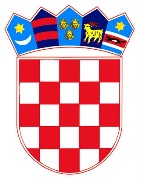     REPUBLIKA HRVATSKAMinistarstvo pravosuđaMJESEČNO IZVJEŠĆE O STANJU ZEMLJIŠNOKNJIŽNIH PREDMETA U OPĆINSKIM SUDOVIMA REPUBLIKE HRVATSKEza travanj 2018. Sadržaj: I. UVOD	3II. STANJE ZEMLJIŠNOKNJIŽNIH PREDMETA U OSRH OD 1. DO 30. TRAVNJA 2018.   ……………………………………………………………………………………………….………...4III. KOEFICIJENT AŽURNOSTI I VRIJEME RJEŠAVANJA REDOVNIH ZK PREDMETA	7IV. POSTOTAK RIJEŠENIH REDOVNIH ZK PREDMETA U ODNOSU NA MJESEČNI PRILIV REDOVNIH ZK PREDMETA	13V. ZEMLJIŠNOKNJIŽNI ODJELI PREMA BROJU NERIJEŠENIH REDOVNIH ZK PREDMETA	17VI. ZEMLJIŠNOKNJIŽNI ODJELI S VIŠE OD 1.000 NERIJEŠENIH REDOVNIH ZK PREDMETA	18VII. PREGLED AKTIVNOSTI OPĆINSKOG GRAĐANSKOG SUDA U ZAGREBU	20VIII. PREGLED AKTIVNOSTI OPĆINSKOG SUDA U NOVOM ZAGREBU	21IX. PREGLED AKTIVNOSTI OPĆINSKOG SUDA U SPLITU	22X. STRUKTURA ZEMLJIŠNOKNJIŽNIH PREDMETA PREMA SLOŽENOSTI	23XI. INTENZITET AKTIVNOSTI U ODNOSU NA PRETHODNI MJESEC	34XII. ELEKTRONIČKO POSLOVANJE U ZEMLJIŠNOKNJIŽNIM ODJELIMA OSRH	36XIII. PRAĆENJE AKTIVNOSTI ZEMLJIŠNOKNJIŽNIH ODJELA OD KOLOVOZA 2004. DO 30. TRAVNJA 2018..	37XIV. POPIS TABLICA, GRAFIKONA	42I. UVODZakon o područjima i sjedištima sudova stupio je na snagu 1. travnja 2015., a prema kojem je u Republici Hrvatskoj ustanovljeno ukupno 107 zemljišnoknjižnih odjela u 22 općinska suda. S obzirom da je odlukom ministra pravosuđa od 16. svibnja 2016. zemljišnoknjižni odjel Vrgorac spojen sa zk odjelom Metković, statistički podaci za isti prikazuju se u podacima zk odjela Metković.U svibnju i lipnju 2016. godine provedena je implementacija ZIS-a (Zajednički informacijski sustav zemljišnih knjiga i katastra) u preostala 24 zemljišnoknjižna odjela općinskih sudova što je dovelo do smanjenja broja rješavanja zk predmeta zbog potrebne višednevne edukacije svih zk referenata, kao i pripreme početka rada u novoj aplikaciji. Do 30. lipnja 2016. ZIS je uveden u svih 107 zk odjela općinskih sudova.Izrada statističkih izvješća obavlja se korištenjem metodologije određene od strane Ministarstva pravosuđa te je 1. studenog 2014. uvedena nova metodologija na način da se posebno prati rješavanje redovnih zemljišnoknjižnih predmeta (upisi), odnosno broj dana za njihovo rješavanje (cilj je do 7 dana) i rješavanje posebnih zemljišnoknjižnih postupaka koji obuhvaćaju prigovore, žalbe, pojedinačne ispravne postupke, prijedloge za povezivanje knjige položenih ugovora i zemljišne knjige te postupke obnove, osnivanja i dopune zemljišne knjige, a koji su ustvari raspravni postupci, vezani zakonskim rokovima za pojedina postupanja, a dovršenje istih bi trebalo biti u razumnom roku.Dana 15. ožujka 2017. na snagu je stupio Pravilnik o dopunama Pravilnika o tehničkim i drugim uvjetima elektroničkog poslovanja u zemljišnim knjigama (“Narodne novine”, broj 23/17.) kojim je, pored već postojeće mogućnosti izdavanja zemljišnoknjižnih izvadaka elektroničkim putem, ovlaštenim korisnicima (javnim bilježnicima i odvjetnicima) omogućeno i podnošenje prijedloga elektroničkim putem. Stoga se od ožujka 2017. u okviru praćenja redovne statistike zemljišnoknjižnih odjela prati i intenzitet elektroničkog poslovanja u zemljišnim knjigama, koji podaci su evidentirani u statistici ZIS-a.II. STANJE ZEMLJIŠNOKNJIŽNIH PREDMETA U OSRH OD 1. DO 30. TRAVNJA 2018.Kretanje predmeta u travnju 2018.Izdano je 124.058 zk izvadaka; Zaprimljeno je 42.935 zk predmeta (40.466 redovnih predmeta i 2.469 posebnih predmeta);Riješeno je 41.741 zk predmeta ( 39.400 redovnih predmeta i 2.341 posebnih predmeta).; Ukupan broj redovnih neriješenih zk predmeta na razini Republike Hrvatske iznosi 43.345 zk predmet;Ukupan broj neriješenih zk predmeta u posebnim postupcima na razini Republike Hrvatske iznosi 26.096 zk predmeta. Tablica 1. Prikaz stanja izdanih zk izvadaka, zaprimljenih, riješenih i neriješenih zk predmetaIzvor: Službeni podaci Ministarstva pravosuđa, ažurirano i obrađeno 8. svibnja 2018.*Podaci za ZKO Sv.Ivan Zelina, ZKO Donji Miholjac, ZKO Sinj i ZKO Pag preuzeti iz ZIS-a 8. svibnja 2018..III. KOEFICIJENT AŽURNOSTI I VRIJEME RJEŠAVANJA REDOVNIH ZK PREDMETA U travnju 2018. prosječno potrebno vrijeme za rješavanje redovnih zk predmeta je 20 radnih dana. Na razini Republike Hrvatske broj neriješenih redovnih predmeta veći je od mjesečnog priliva -1,01. Tablica 2. Prikaz svih zemljišnoknjižnih odjela s koeficijentom ažurnosti i potrebnim vremenom za rješavanje zk predmetaIzvor: Službeni podaci Ministarstva pravosuđa, ažurirano i obrađeno 8. svibnja 2018.*Podaci za ZKO Sv.Ivan Zelina, ZKO Donji Miholjac, ZKO Sinj i ZKO Pag preuzeti iz ZIS-a 8. svibnja 2018.U tablici 3. grupirani su svi zemljišnoknjižni odjeli s obzirom na potrebno vrijeme za rješavanje zk predmeta. Tablica 3. Broj zemljišnoknjižnih odjela prema potrebnom vremenu za rješavanje zk.predmetaIzvor: Službeni podaci Ministarstva pravosuđa, ažurirano i obrađeno 8. svibnja 2018.U tablici 4. prikazani su zemljišnoknjižni odjeli kojima je za rješavanja zk predmeta potrebno duže od 90 dana. Tablica 4. Zemljišnoknjižni odjeli u kojima je trajanje rješavanja zk predmeta duže od 90 danaIzvor: Službeni podaci Ministarstva pravosuđa, ažurirano i obrađeno 8. svibnja 2018.*Podaci za ZKO Sinj preuzeti iz ZIS-a 8. svibnja 2018.Iz tablice 4. proizlazi da je u zemljišnoknjižnim odjelima s vremenom rješavanja dužim od 90 dana ukupan broj neriješenih redovnih zk predmeta 10.455, što s obzirom na ukupan broj neriješenih redovnih zk predmeta na razini Republike Hrvatske (43.345 zk predmet) čini 24,12% neriješenih redovnih zk predmeta.IV. POSTOTAK RIJEŠENIH REDOVNIH ZK PREDMETA U ODNOSU NA MJESEČNI PRILIV REDOVNIH ZK PREDMETAUzimajući u obzir broj riješenih redovnih zk predmeta u odnosu na mjesečni priliv redovnih zk predmeta, postotak riješenih redovnih zk predmeta u zemljišnoknjižnim odjelima svih općinskih sudova u Republici Hrvatskoj prikazan je u tablici 5. Tablica 5. Postotak riješenih redovnih zk predmeta u odnosu na mjesečni priliv Izvor: Službeni podaci Ministarstva pravosuđa, ažurirano i obrađeno 8. svibnja 2018.*Podaci za ZKO Sv.Ivan Zelina, ZKO Donji Miholjac, ZKO Sinj i ZKO Pag preuzeti iz ZIS-a 8. svibnja 2018.Za  travanj 2018. proizlazi da je: -    51 ZK odjel riješilo broj predmeta u visini mjesečnog priliva ili više od mjesečnog priliva, -    56 ZK odjela riješilo manji broj predmeta od mjesečnog prilivaV. ZEMLJIŠNOKNJIŽNI ODJELI PREMA BROJU NERIJEŠENIH REDOVNIH ZK PREDMETAPrema podacima navedenim u tablici 6. prikazan je broj zemljišnoknjižnih odjela s obzirom na ukupan broj neriješenih redovnih zk predmeta (43.345 predmet) te postotak istih. Tablica 6. Zemljišnoknjižni odjeli u odnosu na broj neriješenih redovnih zk predmetaIzvor: Službeni podaci Ministarstva pravosuđa, ažurirano i obrađeno 8. svibnja 2018.U 14 zemljišnoknjižnih odjela općinskih sudova s više od 1.000 neriješenih redovnih zk predmeta nalazi se 28.964 predmeta, što je 66,82% od ukupnog broja neriješenih redovnih zk predmeta svih zemljišnoknjižnih odjela u Republici Hrvatskoj. Grafikon 1. Postotak neriješenih redovnih zk predmeta po broju zemljišnoknjižnih odjela u ukupnom broju neriješenih redovnih zk predmetaIzvor: Službeni podaci Ministarstva pravosuđa, ažurirano i obrađeno 8. svibnja 2018.VI. ZEMLJIŠNOKNJIŽNI ODJELI S VIŠE OD 1.000 NERIJEŠENIH REDOVNIH ZK PREDMETAU zemljišnoknjižnim odjelima s više od 1.000 neriješenih redovnih zk predmeta nalazi se 28.964 zk predmeta.Tablica 7. Prikaz zemljišnoknjižnih odjela s više od 1.000 neriješenih redovnih zk predmetaIzvor: Službeni podaci Ministarstva pravosuđa, ažurirano i obrađeno 8. svibnja 2018.*Podaci za ZKO Sinj preuzeti iz ZIS-a 8. svibnja 2018.Grafikon 2. Broj neriješenih redovnih zk predmeta u zemljišnoknjižnim odjelima s više od 1.000 neriješenih redovnih zk predmeta u odnosu na protekli mjesecIzvor: Službeni podaci Ministarstva pravosuđa, ažurirano i obrađeno 8. svibnja 2018.VII. PREGLED AKTIVNOSTI OPĆINSKOG GRAĐANSKOG SUDA U ZAGREBUTablica 8. Stanje Općinskog građanskog suda u ZagrebuIzvor: Službeni podaci Ministarstva pravosuđa, ažurirano i obrađeno 8. svibnja 2018.  *Podaci za ZKO Sv.Ivan Zelina preuzeti iz ZIS-a 8. svibnja 2018.U odnosu na ukupan broj neriješenih redovnih zk predmeta na razini cijele Republike Hrvatske (43.345 predmet), broj neriješenih redovnih zk predmeta Općinskog građanskog suda u Zagrebu čini 18,45% neriješenih redovnih zk predmeta. Grafikon 3. Prikaz neriješenih redovnih zk predmeta OGS-a u Zagrebu u odnosu na protekli mjesecIzvor: Službeni podaci Ministarstva pravosuđa, ažurirano i obrađeno 8. svibnja 2018.VIII. PREGLED AKTIVNOSTI OPĆINSKOG SUDA U NOVOM ZAGREBUTablica 9. Stanje Općinskog suda u Novom ZagrebuIzvor: Službeni podaci Ministarstva pravosuđa, ažurirano i obrađeno 8. svibnja 2018.U odnosu na ukupan broj neriješenih redovnih zk predmeta na razini Republike Hrvatske (43.345 predmeta), broj neriješenih redovnih zk predmeta Općinskog suda u Novom Zagrebu čini 1,34 % neriješenih redovnih zk predmeta. Grafikon 4. Prikaz neriješenih redovnih zk predmeta Općinskog suda u Novom Zagrebu u odnosu na protekli mjesecIzvor: Službeni podaci Ministarstva pravosuđa, ažurirano i obrađeno 8. svibnja 2018.IX. PREGLED AKTIVNOSTI OPĆINSKOG SUDA U SPLITUTablica 10. Stanje Općinskog suda u SplituIzvor: Službeni podaci Ministarstva pravosuđa, ažurirano i obrađeno 8. svibnja  2018.*Podaci za ZKO Sinj preuzeti iz ZIS-a 8. svibnja 2018.U odnosu na ukupan broj neriješenih redovnih zk predmeta na razini Republike Hrvatske (43.345 predmet), broj neriješenih redovnih zk predmeta Općinskog suda u Splitu čini 36,17% neriješenih redovnih zk predmeta. Grafikon 5. Prikaz neriješenih redovnih zk predmeta Općinskog suda u Splitu u odnosu na protekli mjesecIzvor: Službeni podaci Ministarstva pravosuđa, ažurirano i obrađeno 8. svibnja 2018.X. STRUKTURA ZEMLJIŠNOKNJIŽNIH PREDMETA PREMA SLOŽENOSTI U travnju 2018. na razini svih zemljišnoknjižnih odjela OSRH zaprimljeno je 747 prigovora, 158 žalbi, 1.255 pojedinačnih ispravnih postupaka, 160 prijedloga za povezivanje KPU i ZK te 88 prijedloga za obnovu, osnivanje i dopunu zemljišne knjige.Tablica 11. Zaprimljeni posebni zemljišnoknjižni predmetiIzvor: Službeni podaci Ministarstva pravosuđa, ažurirano i obrađeno 8. svibnja 2018.*Podaci za ZKO Sv.Ivan Zelina, ZKO Donji Miholjac, ZKO Sinj i ZKO Pag preuzeti iz ZIS-a 8. svibnja 2018.U travnju 2018. ukupno je riješeno 22.236 uknjižbi prava vlasništva, 2.497 uknjižbi prava zaloga, 486 prigovora, 110 žalbi, 1.060 pojedinačnih ispravnih postupaka, 267 prijedloga za povezivanje KPU i ZK te 50 predmeta za obnovu, osnivanje i dopunu zemljišne knjige.Tablica 12. Riješeni zemljišnoknjižni predmeti – redovni i posebni zk predmetiIzvor: Službeni podaci Ministarstva pravosuđa, ažurirano i obrađeno 8. svibnja 2018.*Podaci za ZKO Sv.Ivan Zelina, ZKO Donji Miholjac, ZKO Sinj i ZKO Pag preuzeti iz ZIS-a 8. svibnja 2018.Od ukupnog broja neriješnih redovnih zk predmeta na razini Republike Hrvatske (43.345 zk predmet), 31.432 zk predmeta odnosi se na uknjižbe prava vlasništva, dok se 673 zk predmeta odnosi na uknjižbe založnog prava. Od ukupnog broja neriješenih posebnih predmeta na razini Republike Hrvatske (26.096 zk predmeta), 5.086 zk predmeta odnosi se na prigovore, 1.622 zk predmeta odnosi se na žalbe, 11.548 zk predmeta odnosi se na pojedinačne ispravne postupke 6.405 zk predmeta odnosi se na postupke povezivanja zemljišne knjige i knjige položenih ugovora, dok se 333 zk predmeta odnosi na postupke obnove, osnivanja i dopune zemljišnih knjiga.Tablica 13. Neriješeni zemljišnoknjižni predmeti - redovni i posebniIzvor: Službeni podaci Ministarstva pravosuđa, ažurirano i obrađeno 8. svibnja 2018.*Podaci za ZKO Sv.Ivan Zelina, ZKO Donji Miholjac, ZKO Sinj i ZKO Pag preuzeti iz ZIS-a 8. svibnja 2018.XI. INTENZITET AKTIVNOSTI U ODNOSU NA PRETHODNI MJESECU odnosu na ožujak 2018. intenzitet aktivnosti u travnju 2018. smanjen je u zaprimljenim predmetima za 11,45%,  u riješenim zk predmetima smanjen je za 14,34%, dok je u izdanim zk izvatcima smanjen za 5,56%. Tijekom travnja 2018. broj neriješenih redovnih zk predmeta povećao se za 1.482 zk predmeta (3,17%) te tako 30. travnja 2018. broj neriješenih redovnih zk predmeta iznosi 43.345 zk predmeta.Grafikon 6. Usporedba aktivnosti u travnju 2018. prema ožujku 2018.Izvor: Službeni podaci Ministarstva pravosuđa, ažurirano i obrađeno 8. svibnja 2018.XII. ELEKTRONIČKO POSLOVANJE U ZEMLJIŠNOKNJIŽNIM ODJELIMA OSRHU travnju 2018. ukupno je izdano 6.853 zemljišnoknjižnih izvadaka te predano 215 prijedloga za upis elektroničkim putem. Grafikon 7. Izdani zemljišnoknjižni izvadci elektroničkim putem, travanj 2018.Izvor: Službeni podaci Ministarstva pravosuđa, ažurirano i obrađeno 8. svibnja 2018.*Podaci o broju izdanih zemljišnoknjižnih izvadaka za travanj 2018.  preuzeti iz OSS statistike 8. svibnja 2018.Grafikon 8. Usporedni prikaz elektroničkog poslovanja posljednjih šest mjeseciIzvor: Službeni podaci Ministarstva pravosuđa, ažurirano i obrađeno 8. svibnja 2018.*Podaci o broju predanih e-prijedloga za upis i izdanih zemljišnoknjižnih izvadaka za travanj 2018. preuzeti iz OSS statistike 8. svibnja 2018.XIII. PRAĆENJE AKTIVNOSTI ZEMLJIŠNOKNJIŽNIH ODJELA OD KOLOVOZA 2004. DO 31. OŽUJKA 2018.Od kolovoza 2004. do kraja travnja 2018. neriješeni redovni zk predmeti smanjili su se za 87,94% odnosno za 316.155 zk predmeta. U istom vremenskom razdoblju ukupno je zaprimljeno 6.719.367 zk predmeta, riješeno 7.031.703 zk predmeta te izdano 20.119.525 zk izvadaka.Grafikon 9. Stanje neriješenih redovnih zk predmeta od kolovoza 2004. do 30. travnja 2018.Izvor: Službeni podaci Ministarstva pravosuđa, ažurirano i obrađeno 8. svibnja 2018.Tablica 14. Mjesečni prikaz zaprimljenih, riješenih i neriješenih zk predmeta te izdanih zk izvadaka od kolovoza 2004. do 30. travnja 2018.XIV. POPIS TABLICA, GRAFIKONATablica 1. Prikaz stanja izdanih zk izvadaka, zaprimljenih, riješenih i neriješenih zk predmeta	4Tablica 2. Prikaz svih zemljišnoknjižnih odjela s koeficijentom ažurnosti i potrebnim vremenom za rješavanje zk predmeta	8Tablica 3. Broj zemljišnoknjižnih odjela prema potrebnom vremenu za rješavanje zk.predmeta	11Tablica 4. Zemljišnoknjižni odjeli u kojima je trajanje rješavanja zk predmeta duže od 90 dana	12Tablica 5. Postotak riješenih redovnih zk predmeta u odnosu na mjesečni priliv 	13Tablica 6. Zemljišnoknjižni odjeli u odnosu na broj neriješenih redovnih zk predmeta	17Tablica 7. Prikaz zemljišnoknjižnih odjela s više od 1.000 neriješenih redovnih zk predmeta	18Tablica 8. Stanje Općinskog građanskog suda u Zagrebu	20Tablica 9. Stanje Općinskog suda u Novom Zagrebu	21Tablica 10. Stanje Općinskog suda u Splitu	22Tablica 11. Zaprimljeni posebni zemljišnoknjižni predmeti	23Tablica 12. Riješeni zemljišnoknjižni predmeti – redovni i posebni zk predmeti	26Tablica 13. Neriješeni zemljišnoknjižni predmeti – redovni i posebni	30Tablica 14. Mjesečni prikaz zaprimljenih, riješenih i neriješenih zk predmeta te izdanih zk izvadaka od kolovoza 2004. do 30. travnja 2018.	38Grafikon 1. Postotak neriješenih redovnih zk predmeta po broju zemljišnoknjižnih odjela u ukupnom broju neriješenih redovnih zk predmeta	17Grafikon 2. Broj neriješenih redovnih zk predmeta u zemljišnoknjižnim odjelima s više od 1.000 neriješenih redovnih zk predmeta u odnosu na protekli mjesec 	19Grafikon 3. Prikaz neriješenih redovnih zk predmeta OGS-a u Zagrebu u odnosu na protekli mjesec	20Grafikon 4. Prikaz neriješenih redovnih zk predmeta Općinskog suda u Novom Zagrebu u odnosu na protekli mjesec	21Grafikon 5. Prikaz neriješenih redovnih zk predmeta Općinskog suda u Splitu u odnosu na protekli mjesec	22Grafikon 6. Usporedba aktivnosti u travnju 2018. prema ožujku 2018..	35Grafikon 7. Izdani zemljišnoknjižni izvadci elektroničkim putem, travanj 2018.	36Grafikon 8. Usporedni prikaz elektroničkog poslovanja u prosincu posljednjih šest mjeseci	36Grafikon 9. Stanje neriješenih redovnih zk predmeta od kolovoza 2004. do 30. travnja 2018.	37OPĆINSKI SUDZK ODJELBROJ IZDANIH ZK
IZVADAKAZAPRIMLJENO
ZK PREDMETARIJEŠENO
ZK PREDMETANERIJEŠENO
ZK PREDMETAREDOVNI
PREDMETIPOSEBNI 
PREDMETIBJELOVARBJELOVAR1.681 503 482 108 82 26 BJELOVARČAZMA458 141 134 9 9 0 BJELOVARDARUVAR823 295 395 172 163 9 BJELOVARGAREŠNICA821 148 147 8 2 6 BJELOVARKRIŽEVCI624 305 310 180 141 39 BJELOVARPAKRAC400 183 189 55 34 21 BJELOVARUkupno4.807 1.575 1.657 532 431 101 ČAKOVECČAKOVEC3.273 820 597 1.136 1.081 55 ČAKOVECPRELOG1.586 224 225 18 7 11 ČAKOVECUkupno4.859 1.044 822 1.154 1.088 66 DUBROVNIKDUBROVNIK1.582 655 679 3.292 2.396 896 DUBROVNIKKORČULA346 177 188 897 626 271 DUBROVNIKMETKOVIĆ355 374 411 111 55 56 DUBROVNIKPLOČE130 55 49 21 15 6 DUBROVNIKBLATO375 123 139 970 792 178 DUBROVNIKUkupno2.788 1.384 1.466 5.291 3.884 1.407 GOSPIĆGOSPIĆ1.105 181 176 130 33 97 GOSPIĆDONJI LAPAC60 14 16 5 4 1 GOSPIĆGRAČAC216 24 31 99 96 3 GOSPIĆKORENICA 479 85 54 81 75 6 GOSPIĆOTOČAC703 139 137 53 29 24 GOSPIĆUkupno2.563 443 414 368 237 131 OPĆINSKI SUDZK ODJELBROJ IZDANIH ZK
IZVADAKAZAPRIMLJENO
ZK PREDMETARIJEŠENO
ZK PREDMETANERIJEŠENO
ZK PREDMETAREDOVNI
PREDMETIPOSEBNI 
PREDMETIKARLOVACKARLOVAC3.776 646 544 576 553 23 KARLOVACOZALJ311 119 101 162 132 30 KARLOVACSLUNJ419 79 90 45 45 0 KARLOVACVOJNIĆ300 50 35 86 85 1 KARLOVACVRBOVSKO172 68 48 81 43 38 KARLOVACOGULIN1.312 150 131 233 208 25 KARLOVACUkupno6.290 1.112 949 1.183 1.066 117 KOPRIVNICAKOPRIVNICA3.032 1.116 1.045 199 139 60 KOPRIVNICAUkupno3.032 1.116 1.045 199 139 60 OSIJEKOSIJEK1.9009629641047826OSIJEKBELI MANASTIR1.024 279 277 39 26 13 OSIJEKDONJI MIHOLJAC391 130 125 10 9 1 OSIJEKĐAKOVO1.187 436 425 47 47 0 OSIJEKNAŠICE719 344 337 40 31 9 OSIJEKVALPOVO731 227 236 5 5 0 OSIJEKUkupno5.952 2.378 2.364 245 196 49 POŽEGAPOŽEGA894 687 411 842 764 78 POŽEGAUkupno894 687 411 842 764 78 PULAPULA2.609 1.489 1.521 253 127 126 PULABUJE3.671 505 535 290 139 151PULABUZET276 103 85 196 90 106 PULALABIN1.620 300 259 124 88 36 PULAPAZIN588 226 228 56 14 42 PULAPOREČ642 527 467 242 155 87 PULAROVINJ2.364 313 319 36 26 10 PULAUkupno11.770 3.463 3.414 1.197 639 558 RIJEKARIJEKA2.936 1.793 1.735 1.511 544 967 RIJEKACRIKVENICA804 350 283 204 108 96 RIJEKAČABAR103 31 29 17 6 11 RIJEKADELNICE916 297 264 491 60 431 RIJEKAKRK1.476 860 725 1.356 790 566 RIJEKAMALI LOŠINJ1.113 363 415 1.076 308 768 RIJEKANOVI VINODOLSKI296 125 116 80 15 65 RIJEKAOPATIJA993 434 453 285 153 132 RIJEKARAB263 196 134 205 155 50 RIJEKASENJ308 137 140 17 0 17 RIJEKAUkupno9.208 4.586 4.294 5.242 2.139 3.103 OPĆINSKI SUDZK ODJELBROJ IZDANIH ZK
IZVADAKAZAPRIMLJENO
ZK PREDMETARIJEŠENO
ZK PREDMETANERIJEŠENO
ZK PREDMETAREDOVNI
PREDMETIPOSEBNI 
PREDMETISISAKSISAK2.091 638 695 165 48 117 SISAKPETRINJA1.080 217 214 95 11 84 SISAKGLINA575 88 89 58 10 48 SISAKHRV. KOSTAJNICA758 213 218 50 7 43 SISAKKUTINA706 395 393 333 21 312 SISAKNOVSKA1.811 218 194 171 37 134 SISAKGVOZD1.638 55 50 72 7 65 SISAKDVOR1.029 71 99 40 5 35 SISAKUkupno9.688 1.895 1.952 984 146 838 SLAV. BRODSLAVONSKI BROD2.300 826 664 725 688 37 SLAV. BRODNOVA GRADIŠKA2.437 335 342 39 30 9 SLAV. BRODUkupno4.737 1.161 1.006 764 718 46 SPLITSPLIT3.4891.6791.8038.4863.8264.660SPLITKAŠTEL LUKŠIĆ625 307 291 927 444 483 SPLITOMIŠ520 233 237 1.185 616 569 SPLITSOLIN683 274 353 1.584 1.134 450 SPLITIMOTSKI552 145 163 1.133 1.044 89 SPLITMAKARSKA512 365 227 2.224 1.783 441 SPLITSINJ1.011 177 162 1.748 1.655 93 SPLITSTARI GRAD485 222 221 1.424 1.291 133 SPLITSUPETAR465 302 247 3.493 2.532 961 SPLITTROGIR857 408 409 2.041 1.355 686 SPLITUkupno9.199 4.112 4.113 24.245 15.680 8.565 ŠIBENIKŠIBENIK5.240 1.218 1.234 1.213 1.063 150 ŠIBENIKTISNO333 191 202 347 293 54 ŠIBENIKDRNIŠ615 94 116 144 83 61 ŠIBENIKKNIN552 151 217 140 65 75 ŠIBENIKUkupno6.740 1.654 1.769 1.844 1.504 340 VARAŽDINVARAŽDIN2.621 778 669 642 366 276 VARAŽDINLUDBREG795 225 244 32 31 1 VARAŽDINNOVI MAROF1.093 171 191 165 53 112 VARAŽDINIVANEC735 344 317 446 211 235 VARAŽDINUkupno5.244 1.518 1.421 1.285 661 624 VELIKA GORICAVELIKA GORICA1.221 517 585 199 51 148 VELIKA GORICAIVANIĆ GRAD782 228 182 213 196 17 VELIKA GORICAVRBOVEC619 251 185 160 149 11 VELIKA GORICAUkupno2.622 996 952 572 396 176 OPĆINSKI SUDZK ODJELBROJ IZDANIH ZK
IZVADAKAZAPRIMLJENO
ZK PREDMETARIJEŠENO
ZK PREDMETANERIJEŠENO
ZK PREDMETAREDOVNI
PREDMETIPOSEBNI 
PREDMETIVIROVITICAVIROVITICA2.552 394 394 14 11 3 VIROVITICAPITOMAČA579 137 138 7 3 4 VIROVITICASLATINA1.534 210 209 3 1 2 VIROVITICAORAHOVICA279 128 127 7 0 7 VIROVITICAUkupno4.944 869 868 31 15 16 VUKOVARVUKOVAR891 367 371 32 20 12 VUKOVARILOK243 102 128 22 19 3 VUKOVARVINKOVCI1.073 567 529 363 331 32 VUKOVARŽUPANJA1.429 278 296 35 26 9 VUKOVARUkupno3.636 1.314 1.324 452 396 56 ZADARZADAR2.605 1.624 1.591 1.385 1.147 238 ZADARBIOGRAD n/m503 251 236 288 260 28 ZADARBENKOVAC803 97 73 79 28 51 ZADAROBROVAC402 68 50 19 15 4 ZADARPAG428 318 211 927 724 203 ZADARUkupno4.741 2.358 2.161 2.698 2.174 524 ZAGREBZAGREB8.084 5.174 5.164 14.419 7.299 7.120 ZAGREBDUGO SELO1.276 223 223 85 70 15 ZAGREBSESVETE2.847 455 473 595 541 54 ZAGREBSV. IVAN ZELINA472 143 151 114 87 27 ZAGREBUkupno12.679 5.995 6.011 15.213 7.997 7.216 NOVI ZAGREBNOVI ZAGREB1.560 1.080 1.168 676 93 583 NOVI ZAGREBJASTREBARSKO873 229 222 248 63 185 NOVI ZAGREBSAMOBOR811 429 416 630 325 305 NOVI ZAGREBZAPREŠIĆ811 344 333 353 100 253 NOVI ZAGREBUkupno4.055 2.082 2.139 1.907 581 1.326 ZLATARDONJA STUBICA299 248 257 1.384 1.358 26 ZLATARKLANJEC461 78 66 27 26 1 ZLATARKRAPINA1.237 171 213 299 15 284 ZLATARPREGRADA501 233 123 192 172 20 ZLATARZABOK656 275 344 862 522 340 ZLATARZLATAR456 188 186 429 401 28 ZLATARUkupno3.610 1.193 1.189 3.193 2.494 699 UKUPNO SVI SUDOVIUKUPNO SVI SUDOVI124.058 42.935 41.741 69.441 43.345 26.096 OPĆINSKI SUDZK ODJELZAPRIMLJENO
ZK PREDMETANERIJEŠENI
REDOVNI ZK
PREDMETIKOEFICIJENT 
AŽURNOSTIPOTREBNO
VRIJEME
ZA RJEŠAVANJE ZK
PREDMETA U 
DANIMABJELOVARBJELOVAR503 82 0,163BJELOVARČAZMA141 9 0,061BJELOVARDARUVAR295 163 0,5511BJELOVARGAREŠNICA148 2 0,010BJELOVARKRIŽEVCI305 141 0,469BJELOVARPAKRAC183 34 0,194BJELOVARUkupno1.575 431 0,275ČAKOVECČAKOVEC820 1.081 1,3226ČAKOVECPRELOG224 7 0,031ČAKOVECUkupno1.044 1.088 1,0421DUBROVNIKDUBROVNIK655 2.396 3,6673DUBROVNIKKORČULA177 626 3,5471DUBROVNIKMETKOVIĆ374 55 0,153DUBROVNIKPLOČE55 15 0,275DUBROVNIKBLATO123 792 6,44129DUBROVNIKUkupno1.384 3.884 2,8156GOSPIĆGOSPIĆ181 33 0,184GOSPIĆDONJI LAPAC14 4 0,296GOSPIĆGRAČAC24 96 4,0080GOSPIĆKORENICA 85 75 0,8818GOSPIĆOTOČAC139 29 0,214GOSPIĆUkupno443 237 0,5311KARLOVACKARLOVAC646 553 0,8617KARLOVACOZALJ119 132 1,1122KARLOVACSLUNJ79 45 0,5711KARLOVACVOJNIĆ50 85 1,7034KARLOVACVRBOVSKO68 43 0,6313KARLOVACOGULIN150 208 1,3928KARLOVACUkupno1.112 1.066 0,9619OPĆINSKI SUDZK ODJELZAPRIMLJENO
ZK PREDMETANERIJEŠENI
REDOVNI ZK
PREDMETIKOEFICIJENT 
AŽURNOSTIPOTREBNO
VRIJEME
ZA RJEŠAVANJE ZK
PREDMETA U 
DANIMAKOPRIVNICAKOPRIVNICA1.116 139 0,122KOPRIVNICAUkupno1.116 139 0,122OSIJEKOSIJEK962780,082OSIJEKBELI MANASTIR279 26 0,092OSIJEKDONJI MIHOLJAC130 9 0,071OSIJEKĐAKOVO436 47 0,112OSIJEKNAŠICE344 31 0,092OSIJEKVALPOVO227 5 0,020OSIJEKUkupno2.378 196 0,082POŽEGAPOŽEGA687 764 1,1122POŽEGAUkupno687 764 1,1122PULAPULA1.489 127 0,092PULABUJE505 139 0,286PULABUZET103 90 0,8717PULALABIN300 88 0,296PULAPAZIN226 14 0,061PULAPOREČ527 155 0,296PULAROVINJ313 26 0,082PULAUkupno3.463 639 0,184RIJEKARIJEKA1.793 544 0,306RIJEKACRIKVENICA350 108 0,316RIJEKAČABAR31 6 0,194RIJEKADELNICE297 60 0,204RIJEKAKRK860 790 0,9218RIJEKAMALI LOŠINJ363 308 0,8517RIJEKANOVI VINODOLSKI125 15 0,122RIJEKAOPATIJA434 153 0,357RIJEKARAB196 155 0,7916RIJEKASENJ137 0 0,000RIJEKAUkupno4.586 2.139 0,479SISAKSISAK638 48 0,082SISAKPETRINJA217 11 0,051SISAKGLINA88 10 0,112SISAKHRV. KOSTAJNICA213 7 0,031SISAKKUTINA395 21 0,051SISAKNOVSKA218 37 0,173SISAKGVOZD55 7 0,133SISAKDVOR71 5 0,071SISAKUkupno1.895 146 0,082OPĆINSKI SUDZK ODJELZAPRIMLJENO
ZK PREDMETANERIJEŠENI
REDOVNI ZK
PREDMETIKOEFICIJENT 
AŽURNOSTIPOTREBNO
VRIJEME
ZA RJEŠAVANJE ZK
PREDMETA U 
DANIMASLAV. BRODSLAVONSKI BROD826 688 0,8317SLAV. BRODNOVA GRADIŠKA335 30 0,092SLAV. BRODUkupno1.161 718 0,6212SPLITSPLIT1.6793.8262,2846SPLITKAŠTEL LUKŠIĆ307 444 1,4529SPLITOMIŠ233 616 2,6453SPLITSOLIN274 1.134 4,1483SPLITIMOTSKI145 1.044 7,20144SPLITMAKARSKA365 1.783 4,8898SPLITSINJ177 1.655 9,35187SPLITSTARI GRAD222 1.291 5,82116SPLITSUPETAR302 2.532 8,38168SPLITTROGIR408 1.355 3,3266SPLITUkupno4.112 15.680 3,8176ŠIBENIKŠIBENIK1.218 1.063 0,8717ŠIBENIKTISNO191 293 1,5331ŠIBENIKDRNIŠ94 83 0,8818ŠIBENIKKNIN151 65 0,439ŠIBENIKUkupno1.654 1.504 0,9118VARAŽDINVARAŽDIN778 366 0,479VARAŽDINLUDBREG225 31 0,143VARAŽDINNOVI MAROF171 53 0,316VARAŽDINIVANEC344 211 0,6112VARAŽDINUkupno1.518 661 0,449VELIKA GORICAVELIKA GORICA517 51 0,102VELIKA GORICAIVANIĆ GRAD228 196 0,8617VELIKA GORICAVRBOVEC251 149 0,5912VELIKA GORICAUkupno996 396 0,408VIROVITICAVIROVITICA394 11 0,031VIROVITICAPITOMAČA137 3 0,020VIROVITICASLATINA210 1 0,000VIROVITICAORAHOVICA128 0 0,000VIROVITICAUkupno869 15 0,020VUKOVARVUKOVAR367 20 0,051VUKOVARILOK102 19 0,194VUKOVARVINKOVCI567 331 0,5812VUKOVARŽUPANJA278 26 0,092VUKOVARUkupno1.314 396 0,306OPĆINSKI SUDZK ODJELZAPRIMLJENO
ZK PREDMETANERIJEŠENI
REDOVNI ZK
PREDMETIKOEFICIJENT 
AŽURNOSTIPOTREBNO
VRIJEME
ZA RJEŠAVANJE ZK
PREDMETA U 
DANIMAZADARZADAR1.624 1.147 0,7114ZADARBIOGRAD n/m251 260 1,0421ZADARBENKOVAC97 28 0,296ZADAROBROVAC68 15 0,224ZADARPAG318 724 2,2846ZADARUkupno2.358 2.174 0,9218ZAGREBZAGREB5.174 7.299 1,4128ZAGREBDUGO SELO223 70 0,316ZAGREBSESVETE455 541 1,1924ZAGREBSV. IVAN ZELINA143 87 0,6112ZAGREBUkupno5.995 7.997 1,3327NOVI ZAGREBNOVI ZAGREB1.080 93 0,092NOVI ZAGREBJASTREBARSKO229 63 0,286NOVI ZAGREBSAMOBOR429 325 0,7615NOVI ZAGREBZAPREŠIĆ344 100 0,296NOVI ZAGREBUkupno2.082 581 0,286ZLATARDONJA STUBICA248 1.358 5,48110ZLATARKLANJEC78 26 0,337ZLATARKRAPINA171 15 0,092ZLATARPREGRADA233 172 0,7415ZLATARZABOK275 522 1,9038ZLATARZLATAR188 401 2,1343ZLATARUkupno1.193 2.494 2,0942UKUPNO SVI SUDOVIUKUPNO SVI SUDOVI42.935 43.345 1,0120Broj dana za rješavanje zk predmetaBroj zemljišnoknjižnih odjela do 7 dana57od 8 do 30 dana31od 31 do 60 dana7od 61 do 90 dana5Više od 90 dana7Zemljišnoknjižni odjelUkupno zaprimljeno zk predmeta u travnju 2018.Neriješeni redovni zk predmeti na dan 30.4.2018. Koeficijent ažurnosti Potrebno vrijeme za rješavanje zk predmeta u danima1. SINJ177 1.655 9,351872.SUPETAR302 2.532 8,381683.IMOTSKI145 1.044 7,201444.BLATO123 792 6,441295.STARI GRAD222 1.291 5,821166.DONJA STUBICA248 1.358 5,481107.MAKARSKA365 1.783 4,8898ZK ODJELZAPRIMLJENI
REDOVNI ZK
PREDMETIRIJEŠENI
REDOVNI ZK
PREDMETIPOSTOTAK 
(RIJEŠENI ZK PREDMETI
U ODNOSU NA
MJESEČNI PRILIV)PREGRADA213 90 42%POŽEGA652 401 62%KORENICA 84 52 62%MAKARSKA343 219 64%PAG300 194 65%VOJNIĆ50 35 70%RAB181 128 71%SUPETAR262 187 71%VRBOVEC248 181 73%ČAKOVEC807 590 73%OZALJ105 78 74%BENKOVAC93 71 76%OBROVAC65 50 77%IVANIĆ GRAD227 180 79%CRIKVENICA337 268 80%SLAVONSKI BROD822 658 80%KRK818 672 82%KARLOVAC625 515 82%VRBOVSKO57 47 82%BUZET92 76 83%DELNICE246 204 83%LABIN295 254 86%POREČ505 437 87%KLANJEC74 65 88%PLOČE55 49 89%ZLATAR155 139 90%OGULIN146 131 90%NOVSKA203 183 90%SINJ171 157 92%NOVI VINODOLSKI123 114 93%ZK ODJELZAPRIMLJENI
REDOVNI ZK
PREDMETIRIJEŠENI
REDOVNI ZK
PREDMETIPOSTOTAK 
(RIJEŠENI ZK PREDMETI
U ODNOSU NA
MJESEČNI PRILIV)ČABAR31 29 94%GVOZD47 44 94%VINKOVCI564 528 94%KOPRIVNICA1.043 982 94%STARI GRAD208 197 95%RIJEKA1.680 1.592 95%ČAZMA137 130 95%BIOGRAD n/m235 223 95%VARAŽDIN652 619 95%ZAPREŠIĆ336 320 95%SAMOBOR416 397 95%JASTREBARSKO211 202 96%GOSPIĆ172 165 96%BJELOVAR493 473 96%DONJI MIHOLJAC130 125 96%KRAPINA163 158 97%ĐAKOVO424 411 97%OMIŠ217 211 97%NAŠICE341 334 98%KAŠTEL LUKŠIĆ293 288 98%KORČULA173 171 99%DUGO SELO222 220 99%KUTINA357 354 99%ORAHOVICA123 122 99%OPATIJA428 425 99%GAREŠNICA147 146 99%BELI MANASTIR277 276 100%VIROVITICA376 375 100%OTOČAC136 136 100%ROVINJ304 304 100%SENJ135 135 100%SLATINA195 195 100%PULA1.446 1.450 100%OSIJEK945949100%PAZIN219 220 100%PITOMAČA135 136 101%VUKOVAR354 357 101%ZADAR1.488 1.501 101%ŠIBENIK1.160 1.171 101%PETRINJA185 187 101%NOVA GRADIŠKA317 321 101%ZK ODJELZAPRIMLJENI
REDOVNI ZK
PREDMETIRIJEŠENI
REDOVNI ZK
PREDMETIPOSTOTAK 
(RIJEŠENI ZK PREDMETI
U ODNOSU NA
MJESEČNI PRILIV)PRELOG215 218 101%HRV. KOSTAJNICA210 213 101%GLINA78 80 103%TROGIR367 377 103%NOVI ZAGREB1.027 1.055 103%ZAGREB4.741 4.872 103%DONJA STUBICA238 245 103%NOVI MAROF147 152 103%VALPOVO227 235 104%KRIŽEVCI288 299 104%BUJE489 508 104%SESVETE441 462 105%SISAK610 642 105%PAKRAC163 172 106%ŽUPANJA275 294 107%LUDBREG215 234 109%ZABOK265 291 110%SPLIT1.5321.685110%METKOVIĆ372 411 110%DUBROVNIK587 651 111%TISNO176 197 112%MALI LOŠINJ348 397 114%SLUNJ78 89 114%DONJI LAPAC14 16 114%VELIKA GORICA497 568 114%IVANEC243 279 115%IMOTSKI140 161 115%SV. IVAN ZELINA120 142 118%BLATO105 127 121%DRNIŠ91 114 125%ILOK102 128 125%DARUVAR291 385 132%SOLIN266 353 133%GRAČAC23 31 135%KNIN149 215 144%DVOR67 98 146%Broj predmeta u raduBroj zk odjelaUkupan broj  neriješenih redovnih zk predmetaUdio u ukupnom broju redovnih neriješenih zk predmeta1001>1428.96466,82%801-1000000,00%401-800138.00518,47%101-400224.3319,99%0-100582.0454,72%Rbr.ZKOStanje neriješenih redovnih zk predmeta  na dan 30. travnja 2018.Broj neriješenih redovnih zk predmeta u ožujku 2018.Porast/
smanjenje neriješenih redovnih zk predmeta u odnosu na protekli mjesec1.ZAGREB7.299 7.430-131 2.SPLIT3.8263.685141 3.SUPETAR2.532 2.45775 4.DUBROVNIK2.396 2.460-64 5.MAKARSKA1.783 1.659124 6.SINJ1.655 1.657-2 7.DONJA STUBICA1.358 1.3553 8.TROGIR1.355 1.362 -7 9.STARI GRAD1.291 1.2865 10.ZADAR1.147 1.160-13 11.SOLIN1.134 1.221-87 12.ČAKOVEC1.081 864217 13.ŠIBENIK1.063 1.093-30 14.IMOTSKI1.044 1.065-21 OPĆINSKI SUDZK ODJELBROJ IZDANIH ZK
IZVADAKAZAPRIMLJENO
ZK PREDMETARIJEŠENO
ZK PREDMETANERIJEŠENI REDOVNI ZK PREDMETI NA DAN 30. TRAVNJA 2018.NERIJEŠENI
REDOVNI ZK PREDMETI
PROŠLI MJ.POVEĆANJE/SMANJENJE
 ZAOSTATKAZAGREBZAGREB8.084 5.174 5.164 7.299 7.430-131 ZAGREBDUGO SELO1.276 223 223 70 682 ZAGREBSESVETE2.847 455 473 541 562-21 ZAGREBSV. IVAN ZELINA472 143 151 87 109 -22 ZAGREBUkupno12.679 5.995 6.011 7.997 8.169-172 OPĆINSKI SUDZK ODJELBROJ IZDANIH ZK
IZVADAKAZAPRIMLJENO
ZK PREDMETARIJEŠENO
ZK PREDMETANERIJEŠENI REDOVNI ZK PREDMETI NA DAN 30. TRAVNJA 2018.NERIJEŠENI
REDOVNI ZK PREDMETI
PROŠLI MJ.POVEĆANJE/SMANJENJE
 ZAOSTATKANOVI ZAGREBNOVI ZAGREB1.560 1.080 1.168 93 121-28 NOVI ZAGREBJASTREBARSKO873 229 222 63 549 NOVI ZAGREBSAMOBOR811 429 416 325 30619 NOVI ZAGREBZAPREŠIĆ811 344 333 100 8416 NOVI ZAGREBUkupno4.055 2.082 2.139 581 56516 OPĆINSKI SUDZK ODJELBROJ IZDANIH ZK
IZVADAKAZAPRIMLJENO
ZK PREDMETARIJEŠENO
ZK PREDMETANERIJEŠENI REDOVNI ZK PREDMETI NA DAN 30. TRAVNJA 2018.NERIJEŠENI
REDOVNI ZK PREDMETI
PROŠLI MJ.POVEĆANJE/SMANJENJE
 ZAOSTATKASPLITSPLIT3.4891.6791.8033.8263.685141 SPLITKAŠTEL LUKŠIĆ625 307 291 444 42717 SPLITOMIŠ520 233 237 616 6106 SPLITSOLIN683 274 353 1.134 1.221-87 SPLITIMOTSKI552 145 163 1.044 1.065-21 SPLITMAKARSKA512 365 227 1.783 1.659124 SPLITSINJ1.011 177 162 1.655 1.657-2 SPLITSTARI GRAD485 222 221 1.291 1.2865 SPLITSUPETAR465 302 247 2.532 2.45775 SPLITTROGIR857 408 409 1.355 1.362 -7 SPLITUkupno9.199 4.112 4.113 15.680 15.429251 OPĆINSKI SUDZK ODJELPRIGOVORIŽALBEPOJEDINAČNI
ISPRAVNI
POSTUPCIPRIJEDLOZI ZA
POVEZIVANJE
KPU I GKPOSTUPCI OBNOVE,
OSNIVANJA I 
DOPUNEBJELOVARBJELOVAR71110BJELOVARČAZMA10300BJELOVARDARUVAR20000BJELOVARGAREŠNICA00000BJELOVARKRIŽEVCI001600BJELOVARPAKRAC002000BJELOVARUkupno1014010ČAKOVECČAKOVEC301000ČAKOVECPRELOG10510ČAKOVECUkupno401510DUBROVNIKDUBROVNIK1543400DUBROVNIKKORČULA00400DUBROVNIKMETKOVIĆ20000DUBROVNIKPLOČE00000DUBROVNIKBLATO20600DUBROVNIKUkupno1944400GOSPIĆGOSPIĆ20700GOSPIĆDONJI LAPAC00000GOSPIĆGRAČAC10000GOSPIĆKORENICA 00000GOSPIĆOTOČAC10200GOSPIĆUkupno40900KARLOVACKARLOVAC002100KARLOVACOZALJ101300KARLOVACSLUNJ10000KARLOVACVOJNIĆ00000KARLOVACVRBOVSKO011000KARLOVACOGULIN40000KARLOVACUkupno614400KOPRIVNICAKOPRIVNICA606610KOPRIVNICAUkupno606610OPĆINSKI SUDZK ODJELPRIGOVORIŽALBEPOJEDINAČNI
ISPRAVNI
POSTUPCIPRIJEDLOZI ZA
POVEZIVANJE
KPU I GKPOSTUPCI OBNOVE,
OSNIVANJA I 
DOPUNEOSIJEKOSIJEK61250OSIJEKBELI MANASTIR1190010OSIJEKDONJI MIHOLJAC00000OSIJEKĐAKOVO40000OSIJEKNAŠICE10100OSIJEKVALPOVO00000OSIJEKUkupno1301360POŽEGAPOŽEGA202000POŽEGAUkupno202000PULAPULA258280PULABUJE66310PULABUZET47000PULALABIN11210PULAPAZIN42001PULAPOREČ111900PULAROVINJ62100PULAUkupno572717101RIJEKARIJEKA52212470RIJEKACRIKVENICA70600RIJEKAČABAR00100RIJEKADELNICE114900RIJEKAKRK2022000RIJEKAMALI LOŠINJ513610RIJEKANOVI VINODOLSKI020000RIJEKAOPATIJA46210RIJEKARAB100410RIJEKASENJ20000RIJEKAUkupno10132130500SISAKSISAK502300SISAKPETRINJA2203000SISAKGLINA001000SISAKHRV. KOSTAJNICA00300SISAKKUTINA103700SISAKNOVSKA001500SISAKGVOZD00800SISAKDVOR00400SISAKUkupno28013000SLAV. BRODSLAVONSKI BROD12600SLAV. BRODNOVA GRADIŠKA30700SLAV. BRODUkupno421300OPĆINSKI SUDZK ODJELPRIGOVORIŽALBEPOJEDINAČNI
ISPRAVNI
POSTUPCIPRIJEDLOZI ZA
POVEZIVANJE
KPU I GKPOSTUPCI OBNOVE,
OSNIVANJA I 
DOPUNESPLITSPLIT52142100SPLITKAŠTEL LUKŠIĆ60800SPLITOMIŠ201400SPLITSOLIN80300SPLITIMOTSKI21200SPLITMAKARSKA731200SPLITSINJ30000SPLITSTARI GRAD21500SPLITSUPETAR1051400SPLITTROGIR1112900SPLITUkupno1032510800ŠIBENIKŠIBENIK1134400ŠIBENIKTISNO411000ŠIBENIKDRNIŠ10101ŠIBENIKKNIN01000ŠIBENIKUkupno1655501VARAŽDINVARAŽDIN70107053VARAŽDINLUDBREG10900VARAŽDINNOVI MAROF10900VARAŽDINIVANEC1010000VARAŽDINUkupno100225053VELIKA GORICAVELIKA GORICA521300VELIKA GORICAIVANIĆ GRAD00000VELIKA GORICAVRBOVEC001100VELIKA GORICAUkupno522400VIROVITICAVIROVITICA014400VIROVITICAPITOMAČA00200VIROVITICASLATINA201300VIROVITICAORAHOVICA00500VIROVITICAUkupno2142400VUKOVARVUKOVAR00030VUKOVARILOK00000VUKOVARVINKOVCI10110VUKOVARŽUPANJA20000VUKOVARUkupno30140ZADARZADAR20656140ZADARBIOGRAD n/m301300ZADARBENKOVAC00100ZADAROBROVAC20100ZADARPAG30800ZADARUkupno28679140OPĆINSKI SUDZK ODJELPRIGOVORIŽALBEPOJEDINAČNI
ISPRAVNI
POSTUPCIPRIJEDLOZI ZA
POVEZIVANJE
KPU I GKPOSTUPCI OBNOVE,
OSNIVANJA I 
DOPUNEZAGREBZAGREB1762589738ZAGREBDUGO SELO10000ZAGREBSESVETE60800ZAGREBSV. IVAN ZELINA01200ZAGREBUkupno1832699738NOVI ZAGREBNOVI ZAGREB12610025NOVI ZAGREBJASTREBARSKO101700NOVI ZAGREBSAMOBOR51700NOVI ZAGREBZAPREŠIĆ52100NOVI ZAGREBUkupno23935025ZLATARDONJA STUBICA10900ZLATARKLANJEC11200ZLATARKRAPINA01700ZLATARPREGRADA002000ZLATARZABOK11800ZLATARZLATAR002800ZLATARUkupno337400UKUPNO SVI SUDOVIUKUPNO SVI SUDOVI7471581.25516088OPĆINSKI SUDZK ODJELUKNJIŽBA
PRAVA VLASNIŠTVAUKNJIŽBA
ZALOŽNOG PRAVAPRIGOVORIŽALBEPOJEDINAČNI
ISPRAVNI
POSTUPCIPRIJEDLOZI ZA
POVEZIVANJE
KPU I GKPOSTUPCI OBNOVE,
OSNIVANJA I 
DOPUNEBJELOVARBJELOVAR2492061020BJELOVARČAZMA89510300BJELOVARDARUVAR257510900BJELOVARGAREŠNICA98400000BJELOVARKRIŽEVCI15210001100BJELOVARPAKRAC1135001700BJELOVARUkupno95849814020ČAKOVECČAKOVEC2384901600ČAKOVECPRELOG1241110410ČAKOVECUkupno36260111010OPĆINSKI SUDZK ODJELUKNJIŽBA
PRAVA VLASNIŠTVAUKNJIŽBA
ZALOŽNOG PRAVAPRIGOVORIŽALBEPOJEDINAČNI
ISPRAVNI
POSTUPCIPRIJEDLOZI ZA
POVEZIVANJE
KPU I GKPOSTUPCI OBNOVE,
OSNIVANJA I 
DOPUNEDUBROVNIKDUBROVNIK28865921700DUBROVNIKKORČULA1683001700DUBROVNIKMETKOVIĆ631100000DUBROVNIKPLOČE14300000DUBROVNIKBLATO1225201000DUBROVNIKUkupno655871124400GOSPIĆGOSPIĆ1596001100GOSPIĆDONJI LAPAC16000000GOSPIĆGRAČAC31000000GOSPIĆKORENICA 52200000GOSPIĆOTOČAC96210000GOSPIĆUkupno35410101100KARLOVACKARLOVAC48827002900KARLOVACOZALJ426102200KARLOVACSLUNJ47310000KARLOVACVOJNIĆ35000000KARLOVACVRBOVSKO23400010KARLOVACOGULIN56400000KARLOVACUkupno69144205110KOPRIVNICAKOPRIVNICA42933605610KOPRIVNICAUkupno42933605610OSIJEKOSIJEK4097861350OSIJEKBELI MANASTIR1162710000OSIJEKDONJI MIHOLJAC58500000OSIJEKĐAKOVO1542460800OSIJEKNAŠICE1101210200OSIJEKVALPOVO851001000OSIJEKUkupno9321561421350POŽEGAPOŽEGA2201810900POŽEGAUkupno2201810900PULAPULA5771494991120PULABUJE22043242010PULABUZET38151300PULALABIN1282140100PULAPAZIN961222003PULAPOREČ19537223400PULAROVINJ1451592040PULAUkupno1.399278115199173OPĆINSKI SUDZK ODJELUKNJIŽBA
PRAVA VLASNIŠTVAUKNJIŽBA
ZALOŽNOG PRAVAPRIGOVORIŽALBEPOJEDINAČNI
ISPRAVNI
POSTUPCIPRIJEDLOZI ZA
POVEZIVANJE
KPU I GKPOSTUPCI OBNOVE,
OSNIVANJA I 
DOPUNERIJEKARIJEKA44811325628810RIJEKACRIKVENICA13512111300RIJEKAČABAR19100000RIJEKADELNICE9161002110RIJEKAKRK642302192102RIJEKAMALI LOŠINJ2141342110RIJEKANOVI VINODOLSKI59302000RIJEKAOPATIJA14325231113RIJEKARAB1181040100RIJEKASENJ64340100RIJEKAUkupno1.9332161022177845SISAKSISAK29023504800SISAKPETRINJA10114502200SISAKGLINA58000900SISAKHRV. KOSTAJNICA56400500SISAKKUTINA15935103800SISAKNOVSKA96100920SISAKGVOZD28100600SISAKDVOR28100100SISAKUkupno8167911013820SLAV. BRODSLAVONSKI BROD29049511100SLAV. BRODNOVA GRADIŠKA18620001000SLAV. BRODUkupno47669512100SPLITSPLIT1.31510552142100SPLITKAŠTEL LUKŠIĆ2751310200SPLITOMIŠ19813301900SPLITSOLIN3351810000SPLITIMOTSKI106711000SPLITMAKARSKA2001940310SPLITSINJ761000400SPLITSTARI GRAD116601600SPLITSUPETAR1139023620SPLITTROGIR20418802300SPLITUkupno2.938218701811430ŠIBENIKŠIBENIK443461054800ŠIBENIKTISNO188931100ŠIBENIKDRNIŠ67411100ŠIBENIKKNIN39620000ŠIBENIKUkupno737651675000OPĆINSKI SUDZK ODJELUKNJIŽBA
PRAVA VLASNIŠTVAUKNJIŽBA
ZALOŽNOG PRAVAPRIGOVORIŽALBEPOJEDINAČNI
ISPRAVNI
POSTUPCIPRIJEDLOZI ZA
POVEZIVANJE
KPU I GKPOSTUPCI OBNOVE,
OSNIVANJA I 
DOPUNEVARAŽDINVARAŽDIN254544233053VARAŽDINLUDBREG125610900VARAŽDINNOVI MAROF1076012100VARAŽDINIVANEC2718003800VARAŽDINUkupno7577453101053VELIKA GORICAVELIKA GORICA24851231200VELIKA GORICAIVANIĆ GRAD64820000VELIKA GORICAVRBOVEC99530800VELIKA GORICAUkupno41164732000VIROVITICAVIROVITICA19422014400VIROVITICAPITOMAČA79300200VIROVITICASLATINA1384101300VIROVITICAORAHOVICA83700500VIROVITICAUkupno494361142400VUKOVARVUKOVAR12920001130VUKOVARILOK431000000VUKOVARVINKOVCI2005610000VUKOVARŽUPANJA1322901000VUKOVARUkupno504115111130ZADARZADAR1.4001011004000ZADARBIOGRAD n/m20914301000ZADARBENKOVAC36300200ZADAROBROVAC22200000ZADARPAG962402600ZADARUkupno1.7631441325800ZAGREBZAGREB4.421451450561218ZAGREBDUGO SELO1151430000ZAGREBSESVETE1803940700ZAGREBSV. IVAN ZELINA61851300ZAGREBUkupno4.777512571661218NOVI ZAGREBNOVI ZAGREB4871233011132534NOVI ZAGREBJASTREBARSKO10214601400NOVI ZAGREBSAMOBOR18244101800NOVI ZAGREBZAPREŠIĆ1342844500NOVI ZAGREBUkupno9052094115502534OPĆINSKI SUDZK ODJELUKNJIŽBA
PRAVA VLASNIŠTVAUKNJIŽBA
ZALOŽNOG PRAVAPRIGOVORIŽALBEPOJEDINAČNI
ISPRAVNI
POSTUPCIPRIJEDLOZI ZA
POVEZIVANJE
KPU I GKPOSTUPCI OBNOVE,
OSNIVANJA I 
DOPUNEZLATARDONJA STUBICA1229101100ZLATARKLANJEC40110000ZLATARKRAPINA704015400ZLATARPREGRADA573003210ZLATARZABOK987115010ZLATARZLATAR9511004100ZLATARUkupno482353218820UKUPNO SVI SUDOVIUKUPNO SVI SUDOVI22.2362.4974861101.06026750OPĆINSKI SUDZK ODJELUKNJIŽBA
PRAVA VLASNIŠTVAUKNJIŽBA
ZALOŽNOG PRAVAPRIGOVORIŽALBEPOJEDINAČNI
ISPRAVNI
POSTUPCIPRIJEDLOZI ZA
POVEZIVANJE
KPU I GKPOSTUPCI OBNOVE,
OSNIVANJA I 
DOPUNEBJELOVARBJELOVAR384637101BJELOVARČAZMA6100000BJELOVARDARUVAR102122410BJELOVARGAREŠNICA0201050BJELOVARKRIŽEVCI637802380BJELOVARPAKRAC110002100BJELOVARUkupno2201516655241ČAKOVECČAKOVEC4823013522150ČAKOVECPRELOG50001111ČAKOVECUkupno4873013533161DUBROVNIKDUBROVNIK1.0062419441660440DUBROVNIKKORČULA626002225900DUBROVNIKMETKOVIĆ45130010DUBROVNIKPLOČE5141106DUBROVNIKBLATO808062216282DUBROVNIKUkupno2.49026207861.0821348OPĆINSKI SUDZK ODJELUKNJIŽBA
PRAVA VLASNIŠTVAUKNJIŽBA
ZALOŽNOG PRAVAPRIGOVORIŽALBEPOJEDINAČNI
ISPRAVNI
POSTUPCIPRIJEDLOZI ZA
POVEZIVANJE
KPU I GKPOSTUPCI OBNOVE,
OSNIVANJA I 
DOPUNEGOSPIĆGOSPIĆ31263102400GOSPIĆDONJI LAPAC4000100GOSPIĆGRAČAC96000300GOSPIĆKORENICA 75040200GOSPIĆOTOČAC130102301GOSPIĆUkupno219277123301KARLOVACKARLOVAC5530002300KARLOVACOZALJ643112800KARLOVACSLUNJ33000000KARLOVACVOJNIĆ85000101KARLOVACVRBOVSKO4306101534KARLOVACOGULIN24340001KARLOVACUkupno802611116736KOPRIVNICAKOPRIVNICA6431327254KOPRIVNICAUkupno6431327254OSIJEKOSIJEK26521480OSIJEKBELI MANASTIR8211730OSIJEKDONJI MIHOLJAC3000010OSIJEKĐAKOVO13500000OSIJEKNAŠICE15220511OSIJEKVALPOVO1000000OSIJEKUkupno66145216131POŽEGAPOŽEGA29211105161POŽEGAUkupno29211105161PULAPULA26657812490PULABUJE44253855350PULABUZET273738670PULALABIN3424111200PULAPAZIN1312000416PULAPOREČ5295952300PULAROVINJ12101540PULAUkupno208242663111211916OPĆINSKI SUDZK ODJELUKNJIŽBA
PRAVA VLASNIŠTVAUKNJIŽBA
ZALOŽNOG PRAVAPRIGOVORIŽALBEPOJEDINAČNI
ISPRAVNI
POSTUPCIPRIJEDLOZI ZA
POVEZIVANJE
KPU I GKPOSTUPCI OBNOVE,
OSNIVANJA I 
DOPUNERIJEKARIJEKA1782935451684360RIJEKACRIKVENICA5036413100RIJEKAČABAR10101000RIJEKADELNICE170524348200RIJEKAKRK78821773345356RIJEKAMALI LOŠINJ120228129408560RIJEKANOVI VINODOLSKI13200000RIJEKAOPATIJA8074511471613RIJEKARAB14293071430RIJEKASENJ00170000RIJEKAUkupno1.389541.021601.37156619SISAKSISAK3214007700SISAKPETRINJA3102206200SISAKGLINA120004800SISAKHRV. KOSTAJNICA90703600SISAKKUTINA14117029050SISAKNOVSKA2327012061SISAKGVOZD90126200SISAKDVOR141503000SISAKUkupno1445992725111SLAV. BRODSLAVONSKI BROD12016013800SLAV. BRODNOVA GRADIŠKA24010512SLAV. BRODUkupno14416114312SPLITSPLIT3.75410580301.0262.3060SPLITKAŠTEL LUKŠIĆ441077840100SPLITOMIŠ6160520425810SPLITSOLIN77503732377610SPLITIMOTSKI57919291520230SPLITMAKARSKA1.774814170136950SPLITSINJ1.068362734310SPLITSTARI GRAD6762529110201SPLITSUPETAR1.6504511315742230SPLITTROGIR76110931497611SPLITUkupno12.0941531.1781463.6292.66612ŠIBENIKŠIBENIK9455035973303ŠIBENIKTISNO2852414504ŠIBENIKDRNIŠ5122356011ŠIBENIKKNIN9741719354ŠIBENIKUkupno1.3785842201933372OPĆINSKI SUDZK ODJELUKNJIŽBA
PRAVA VLASNIŠTVAUKNJIŽBA
ZALOŽNOG PRAVAPRIGOVORIŽALBEPOJEDINAČNI
ISPRAVNI
POSTUPCIPRIJEDLOZI ZA
POVEZIVANJE
KPU I GKPOSTUPCI OBNOVE,
OSNIVANJA I 
DOPUNEVARAŽDINVARAŽDIN951726124230VARAŽDINLUDBREG17000100VARAŽDINNOVI MAROF2701110240VARAŽDINIVANEC202574218100VARAŽDINUkupno34122346563170VELIKA GORICAVELIKA GORICA4245278801VELIKA GORICAIVANIĆ GRAD582000160VELIKA GORICAVRBOVEC70026300VELIKA GORICAUkupno1706541391161VIROVITICAVIROVITICA1000000VIROVITICAPITOMAČA0000013VIROVITICASLATINA0010101VIROVITICAORAHOVICA1000000VIROVITICAUkupno2010114VUKOVARVUKOVAR5011730VUKOVARILOK7001110VUKOVARVINKOVCI1644002931VUKOVARŽUPANJA8241010VUKOVARUkupno1846533781ZADARZADAR1.14701001696190ZADARBIOGRAD n/m26001101700ZADARBENKOVAC1203911000ZADAROBROVAC10020200ZADARPAG3622062287900ZADARUkupno1.7912021445204190ZAGREBZAGREB7.1771121.4361.1042.0702.5100ZAGREBDUGO SELO370120120ZAGREBSESVETE2923118318132ZAGREBSV. IVAN ZELINA6211001700ZAGREBUkupno7.5681441.4651.1092.1052.5352NOVI ZAGREBNOVI ZAGREB52410110127211134NOVI ZAGREBJASTREBARSKO162421121192NOVI ZAGREBSAMOBOR14111462118221NOVI ZAGREBZAPREŠIĆ6810744697351NOVI ZAGREBUkupno2771736359463287138OPĆINSKI SUDZK ODJELUKNJIŽBA
PRAVA VLASNIŠTVAUKNJIŽBA
ZALOŽNOG PRAVAPRIGOVORIŽALBEPOJEDINAČNI
ISPRAVNI
POSTUPCIPRIJEDLOZI ZA
POVEZIVANJE
KPU I GKPOSTUPCI OBNOVE,
OSNIVANJA I 
DOPUNEZLATARDONJA STUBICA583195011100ZLATARKLANJEC8321000ZLATARKRAPINA1500028031ZLATARPREGRADA260001730ZLATARZABOK2571310324101ZLATARZLATAR2136411500ZLATARUkupno1.10241122647262UKUPNO SVI SUDOVIUKUPNO SVI SUDOVI31.4326735.0861.62211.5486.405333Stanje zk predmeta u OSRHKolovoz 2004.Rujan 2004.Listopad 2004.Studeni 2004.Prosinac 2004.Ukupno 2004.Zaprimljeno ZK predmeta27.38535.64933.77635.56443.292175.666Riješeno ZK  predmeta24.81648.89445.30948.17852.179219.376Broj Izdanih ZK izvadaka92.293131.993114.521122.715140.759602.281Ukupno neriješeno  (redovnih) ZK predmeta359.500351.632340.107335.617318.650318.650Stanje zk predmeta u OSRHSiječanj2005.Veljača 2005.Ožujak 2005.Travanj 2005.Svibanj 2005.Lipanj 2005.Srpanj 2005.Kolovoz 2005.Rujan 2005.Listopad 2005.Studeni 2005.Prosinac 2005.Ukupno 2005.Zaprimljeno ZK predmeta31.39632.37639.67742.28539.72540.10336.69931.16938.90142.35340.78641.605457.075Riješeno ZK  predmeta45.38846.81451.57953.55649.71946.31036.08531.10350.43254.75552.91352.386571.040Broj Izdanih ZK izvadaka109.814123.388142.681146.813134.758121.870107.68899.386138.086140.121123.925124.2771.512.807Ukupno neriješeno (redovnih)  ZK predmeta304.637289.768278.921268.594258.780252.278257.373257.949249.913238.226225.470214.528214.528Stanje zk predmeta u OSRHSiječanj2006.Veljača 2006.Ožujak 2006.Travanj 2006.Svibanj 2006.Lipanj 2006.Srpanj 2006.Kolovoz 2006.Rujan 2006.Listopad 2006.Studeni 2006.Prosinac 2006.Ukupno 2006.Zaprimljeno ZK predmeta40.09241.36452.61242.03747.65544.15241.35435.59842.05447.87248.63344.875528.298Riješeno ZK  predmeta47.44549.25957.68446.00355.59945.98838.10935.93851.12856.82757.71751.826593.523Broj Izdanih ZK izvadaka133.651147.501173.182133.540167.321133.868126.226117.478137.821151.903149.286122.2141.693.991Ukupno neriješeno (redovnih) ZK predmeta207.036198.881194.055190.183181.837179.862183.522183.266173.975165.020155.936149.214149.214Stanje zk predmeta u OSRHSiječanj2007.Veljača 2007.Ožujak 2007.Travanj 2007.Svibanj 2007.Lipanj 2007.Srpanj 2007.Kolovoz 2007.Rujan 2007.Listopad 2007.Studeni 2007.Prosinac 2007.Ukupno 2007.Zaprimljeno ZK predmeta47.69947.27352.77545.95351.79639.47645.45739.00245.02648.32747.54839.883550.215Riješeno ZK  predmeta48.94847.40154.39850.14756.33841.42542.82738.07249.58051.81251.87543.473576.296Broj Izdanih ZK izvadaka147.699158.552174.943139.286167.359125.811138.524133.430145.892155.725150.207113.2171.750.645Ukupno neriješeno (redovnih) ZK predmeta147.971147.708146.085141.760136.838135.363138.306139.278134.809130.299125.971122.501122.501Stanje zk predmeta u OSRHSiječanj2008.Veljača 2008.Ožujak 2008.Travanj 2008.Svibanj 2008.Lipanj 2008.Srpanj 2008.Kolovoz 2008.Rujan 2008.Listopad 2008.Studeni 2008.Prosinac 2008.Ukupno 2008.Zaprimljeno ZK predmeta44.60248.22046.47049.42843.53842.40345.45032.03045.55048.75445.81248.101540.358Riješeno ZK  predmeta48.22050.17849.39154.18446.36242.43139.82828.89551.60251.03648.30250.210560.639Broj Izdanih ZK izvadaka151.111167.283152.552168.949144.566133.635134.600113.603154.806154.760142.888131.4531.750.206Ukupno neriješeno (redovnih) ZK predmeta118.889116.693113.949108.815106.225106.197112.448115.414109.379108.383106.534105.123105.123Stanje zk predmeta u OSRHSiječanj2009.Veljača 2009.Ožujak 2009.Travanj 2009.Svibanj 2009.Lipanj 2009.Srpanj 2009.Kolovoz 2009.Rujan 2009.Listopad 2009.Studeni 2009.Prosinac 2009.Ukupno 2009.Zaprimljeno ZK predmeta38.49645.49850.87244.59442.13038.47441.32930.39044.01143.98644.73247.619512.131Riješeno ZK  predmeta39.44344.95954.10648.40443.49938.50236.65029.18249.49746.38846.10747.989524.726Broj Izdanih ZK izvadaka125.349163.617163.802142.487131.641128.528132.037103.668139.166135.417144.180126.4641.636.356Ukupno neriješeno (redovnih) ZK predmeta104.406105.889103.76699.49699.05899.025103.402104.83199.34196.86695.55695.21795.217Stanje zk predmeta u OSRHSiječanj2010.Veljača 2010.Ožujak 2010.Travanj 2010.Svibanj 2010.Lipanj 2010.Srpanj 2010.Kolovoz 2010.Rujan 2010.Listopad 2010.Studeni 2010.Prosinac 2010.Ukupno 2010.Zaprimljeno ZK predmeta35.07039.96648.67942.02442.66538.59039.54630.30140.09938.31642.80341.834480.096Riješeno ZK  predmeta37.46741.73953.70045.68444.74738.66136.88830.76244.64040.35444.01047.230506.113Broj Izdanih ZK izvadaka112.222145.706163.087134.986143.476116.990121.80896.610134.180124.296133.629114.3471.541.337Ukupno neriješeno (redovnih) ZK predmeta92.06991.02785.68782.12480.08880.01782.60082.54078.01375.58074.46269.13169.131Stanje zk predmeta u OSRHSiječanj 2011.Veljača 2011.Ožujak 2011.Travanj 2011.Svibanj 2011.Lipanj 2011.Srpanj  2011.Kolovoz 2011.Rujan 2011.Listopad 2011.Studeni        2011.Prosinac2011.Ukupno 2011.Zaprimljeno ZK predmeta35.57639.94747.07939.64742.99337.16936.77930.45840.03140.80442.80843.608476.999Riješeno ZK  predmeta39.51842.18749.93040.96443.67337.91532.61828.26043.02741.51043.15843.491486.266Broj Izdanih ZK izvadaka120.520134.651155.746123.091132.232106.669107.88594.487127.347126.166130.097124.9391.484.138Ukupno neriješeno (redovnih) ZK predmeta65.11262.72159.17658.41757.16156.43760.28662.00959.06158.20057.54657.48457.484Stanje zk predmeta u OSRHSiječanj 2012.Veljača 2012.Ožujak 2012.Travanj 2012.Svibanj 2012.Lipanj 2012.Srpanj  2012.Kolovoz 2012.Rujan 2012.Listopad 2012.Studeni        2012.Prosinac2012.UKUPNO2012.Zaprimljeno ZK predmeta41.27340.41545.10139.93843.07233.08637.37231.96036.30643.59442.43641.990476.543Riješeno ZK  predmeta40.78641.19345.55240.27644.30830.07431.74428.46039.10446.11845.81946.376479.810Broj Izdanih ZK izvadaka127.993119.146137.827122.474134.308102.274106.454101.790118.366139.823130.604118.2631.459.322Ukupno neriješeno (redovnih) ZK predmeta57.97157.32056.75556.65955.88958.89164.40867.91565.18262.64159.25254.85254.852Stanje zk predmeta u OSRHSiječanj 2013.Veljača 2013.Ožujak 2013.Travanj 2013.Svibanj 2013.Lipanj 2013.Srpanj  2013.Kolovoz 2013.Rujan 2013.Listopad 2013.Studeni        2013.Prosinac2013.UKUPNO2013.Zaprimljeno ZK predmeta40.50640.92144.13144.29743.09739.23839.42226.78235.03639.871  37.22037.732472.413Riješeno ZK  predmeta44.71343.22845.12843.48742.65935.88837.56025.46339.23743.680  40.06837.607483.127Broj Izdanih ZK izvadaka131.588128.275134.918141.240139.942120.335109.16284.030113.070115.190 107.480100.9311.440.185Ukupno neriješeno (redovnih) ZK predmeta49.36347.05046.08446.89447.43150.69152.55653.78649.58845.757  42.93542.81042.810Stanje zk predmeta u OSRHSiječanj 2014.Veljača2014.Ožujak2014.Travanj2014.Svibanj2014.Lipanj2014.Srpanj2014.Kolovoz2014.Rujan2014.Listopad 2014.Studeni        2014.Prosinac2014.UKUPNO 2014.Zaprimljeno ZK predmeta35.78937.10739.40937.86036.61032.56937.75325.77538.60739.51736.83840.255438.089Riješeno ZK  predmeta37.29237.14739.17237.90037.19330.00531.90222.89440.50841.33438.49740.366434.210Broj Izdanih ZK izvadaka122.356128.802141.958130.697118.557104.442112.33681.051117.964111.719107.04995.5631.372.494Ukupno neriješeno (redovnih) ZK predmeta40.01444.98945.20145.16144.57847.14252.96155.84253.94152.13939.91239.26239.262Stanje zk predmeta u OSRHSiječanj        2015.Veljača              2015.Ožujak              2015.Travanj             2015.Svibanj            2015.Lipanj      2015.Srpanj  2015.Kolovoz 2015.Rujan      2015.Listopad 2015.Studeni        2015.Prosinac
2015.UKUPNO           2015.        Stanje zk predmeta u OSRHSiječanj        2015.Veljača              2015.Ožujak              2015.Travanj             2015.Svibanj            2015.Lipanj      2015.Srpanj  2015.Kolovoz 2015.Rujan      2015.Listopad 2015.Studeni        2015.Prosinac
2015.UKUPNO           2015.        Zaprimljeno ZK predmeta34.28636.08744.74338.76637.50534.23437.47627.21337.74938.98339.27843.001449.321Riješeno ZK  predmeta34.32136.62444.07039.22837.62931.87033.19724.80740.47741.54342.99640.398447.160Broj Izdanih ZK izvadaka98.642111.801131.580119.135113.41998.15998.56676.456104.954104.702101.49489.6811.248.589Ukupno neriješeno  (redovnih) ZK predmeta38.97438.08538.32237.95536.36937.87141.56343.97541.50337.42833.24132.55132.551Stanje zk predmeta u OSRHSiječanj2016.Veljača 2016.Ožujak       2016.Travanj       2016.Svibanj2016.Lipanj  2016.Srpanj2016.Kolovoz2016.Rujan2016.Listopad 2016.Studeni 2016.Prosinac2016.UKUPNO2016.Zaprimljeno ZK predmeta37.23944.78646.62944.09941.39536.694         35.91030.08148.55939.81642.37641.581489.165Riješeno ZK  predmeta36.65844.87845.58743.95037.60532.63929.83826.89250.62442.43644.30443.435478.846Broj Izdanih ZK izvadaka86.100110.180111.540102.92988.12884.80479.94773.505118.63590.21196.21684.6881.126.883Ukupno neriješeno (redovnih)  ZK predmeta31.96931.54333.04533.15835.38837.55747.12750.24047.99945.67543.77242.04742.047Stanje zk predmeta u OSRHSiječanj
2017.Veljača
2017.Ožujak
2017.Travanj
2017.Svibanj
2017.Lipanj
2017.Srpanj
2017.Kolovoz
2017.Rujan
2017.Listopad
2017.Studeni
2017.Prosinac2017.UKUPNO2017.Zaprimljeno ZK  predmeta36.82040.77950.01340.60644.97038.88638.85233.56340.73346.47045.89339.992497.577Riješeno ZK predmeta40.63241.80848.01237.41844.62036.19732.57731.13644.70448.71347.74240.622494.181Broj izdanih ZK izvadaka87.469100.761114.29684.71497.51880.83977.87275.11388.79192.91988.22773.1491.061.668Ukupno neriješeno (redovnih) ZK predmeta38.91337.75339.20742.52842.33845.13050.86453.33549.59947.44345.81044.70944.709Stanje zk predmeta u OSRHSiječanj2018.Veljača2018.Ožujak2018.Travanj2018.Sveupno od kolovoza 2004.do  30. travnja 2018.Sveupno od kolovoza 2004.do  30. travnja 2018.Zaprimljeno ZK  predmeta43.09041.54647.85042.935Zaprimljeno zk predmeta6.719.367Riješeno ZK predmeta44.17242.75047.72741.741Riješeno zk predmeta7.031.703Broj izdanih ZK izvadaka90.24093.368130.957124.058Zk. izvaci20.119.525Ukupno neriješeno (redovnih) ZK predmeta43.74142.77041.97143.345Smanjenje zaostataka zk predmeta  od kolovoza 2004. do 30. travnja 2018. 316.155